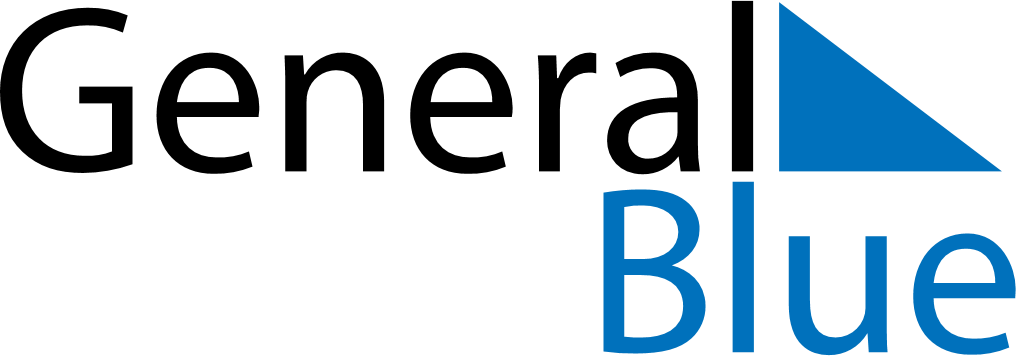 July 2021July 2021July 2021July 2021JapanJapanJapanSundayMondayTuesdayWednesdayThursdayFridayFridaySaturday122345678991011121314151616171819202122232324Marine DaySports DaySports Day2526272829303031